App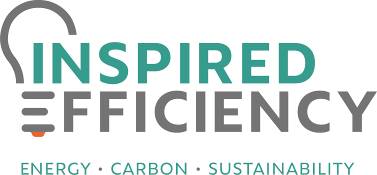 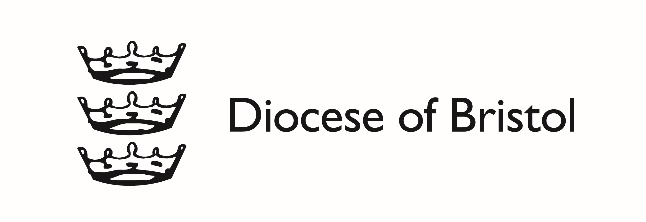 Application Form for Net Zero Church Support This audit scheme is being run by the Diocese of Bristol and Inspired Efficiency.Participants will receive a free energy audit and will be eligible to apply for funds for implementing audit recommendations.1. APPLYING ORGANISATION1.1 Name and address of the church 1.2 Name of Parochial Church Council (or relevant body) 1.3 Name of contact person (who will be best contact for arranging time and date of the visit and providing access to the buildings)1.4	The church should complete the Energy Footprint Tool on the Online Parish Returns System (if not already done so). 	Please confirm this is complete here £ (you can overtype the box with an X to confirm)1.5	Please confirm that the PCC has discussed the proposed energy audit and is committed to review and take actions on its recommendations2. BUILDING DETAILS2.1 On average, roughly how much is the building used in a typical week? If there are regular times of higher-than-usual usage (eg a summer holiday club or Christmas tree festival), please also describe them. 2.4 What types of activities is the building used for, and when are these activities? Indicate ‘D’ for daytime, ‘E’ for evening, or ‘B’ for both daytime and evening.
2.5 Give a brief description of the building's age (ie dating back to 1240 with substantial Victorian additions)2.6 Give a brief description of any Halls associated with the church2.7 What were your energy costs (and/or usage) for the last 12 month period which you have data for? Note: Copies of the energy bills will be required prior to an on site or online energy audit but copies are not required at this stage.3. ENERGY EFFICIENCY SUPPORT3.1 Has any previous energy audit or review report been carried out recommending energy efficiency improvements for the building?If yes please return the reports along with this form. 3.2 How is the building heated?3.3 Please provide an estimate of how old your boiler is (best guess is fine!)Installed before 1990	Installed between 1990 and 2000	Installed between 2000 and 2010	Installed after 2010	Not Applicable (no boiler)3.4 What advice would you like to achieve as an outcome of this audit?3.5 Are you or have you already considered energy efficiency improvements or any reordering for the building? If so, please give any information you have about them. Please return this form to environment@bristoldiocese.org  They will use the information from this form and energy bills to enrol you in the audit scheme, to stay in touch with you as they implement and follow-up on the audit, and to monitor the effectiveness of the scheme. The information will be shared with Inspired Efficiency for the purpose of their carrying out the review and audit. Name of churchAddressPCC NameRoleTel.EmailConfirmed?Date of PCC MeetingServicesChurch Groups/ MeetingsCommunity UseOtherHours per typical week Church services Church MeetingsChildren’s playgroup Concerts Fitness  PartiesChildren or youth clubsEvents for the elderlyCoffee or lunch clubCommunity group meetingsOther activity (pls. state)Other activity (pls. state)Other activity (pls. state)Annual Cost (£)Annual Usage (kWh)ElectricityGasOilOther (please state)YesNoNot sureNight storage heatersCentral heatingElectric radiant heatersPortable electric heatersElectric convector heatersOther (please state)Planned or implement improvements